World Class Dance May 2023 NewsletterParents & Students,It is that time of year! We are down to our few weeks of our 23-24 dance season. This is a crucial time to make sure our dancers attend all their classes these weeks to be confident in recital choreography and learn our finale’ dance. Costumes have been tried on and distributed. As mention during costume week: Costumes are NOT to be used as dress up or playtime in them until after our recital. All female dancers wear their tights and no underwear with their costumes. (Acro-Cheer students no tights for safety purposes). Write your dancers name on EVERYTHING: costumes, accessories, shoes, grey finale’ shirt, bags etc. TICKETS: Limited ticket available so make sure if you have not purchased your tickets, do so asap. We will sell out and tickets will not be available to sell at the door.Chaperone Meeting: Thursday May 18th 5:45. All volunteer chaperones please attend. Our 2023-2024 dance season schedule was shared with you to view. During the month of May all current WCD families may pre-register for next season. Online registration for new families will open June 1st. And don’t forget to enroll in our summer classes/camps as well. CLOSED: May 26th – 29th MEMORIAL WEEKEND   RECITAL DETAILS   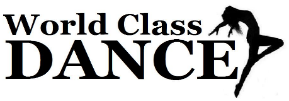 PLEASE READ CAREFULLY AND THOUROUGHLY – LOTS DETAILS! Recital: June 9th 2023 @ Ballston Spa High School                                                                                                                                        * All dancers must have ONE adult check them in at the check in table between 5:15-5:45. Check in your dancer BEFORE you go to auditorium as dancers are not permitted in the auditorium. You will check your dancer in by their class name, so please make sure you know your dancers class name. Chaperones, please arrive by 5:00 and yes, your dancer can come in with you at that time.                                                                                                                                                                 * Doors for seating open at 5:5 and seats are on a first come base. Please be kind, considerate and safe while entering the auditorium. There is no reason to run/rush to seats. The facility is beautiful and you can see the stage/performers great no matter where you sit. There is NO holding/roping off seats.                                                                                              * Our recital will begin promptly at 6:00pm, and if there are no technical hold ups, we anticipate the recital to be completed by 8:00.                                                                                                                                                                                     * All recreational dancers are to wear their hair in a tight slicked back ponytail. Do NOT put any extra accessories in hair, only if part of costume. Comp dancers please do comp hair and makeup.                                                                                                                                                                            * Light make-up is preferred to help not wash out the dancers faces on stage or camera.                                                                  * All dancers are to come to the facility completely ready to dance: Costume on, Hair and make-up done. Those that have more than 1 costume, I have an individual “cheat sheet” for each you to take with details on what costume to wear first. DO NOT LOSE.                                                                                                                                                                                        * Dancers do NOT wear underwear with costumes – as we already discussed on costume day.                                                                 * Make sure dancers name is on EVERYTHING: Tags of costume (yes even though arriving with costume on) tights, inside shoes, inside GREY SHIRT, and dance bag.                                                                                                                                                * Do not forget your dancers’ shoes and grey finale shirt!                                                                                                                                                                                              * NO personal belongings such as: electronics, toys, dolls/stuffed animals… we will have activities for the dancers to do and keep busy.                                                                                                                                                                                                 * Except for Creative Movement and our male dancers (who have an additional/separate detailed info sheet) all our performers stay back stage in their dressing rooms during the recital. Dancers are NOT permitted in the auditorium. I like to provide a stress-free full performance for all our parents and families.      * Disposable water bottle only with name on it. NO Peanut products. A small dry snack: crackers or pretzels are ok. NO sandwiches, sweets, or chocolate.                                                                                                                                                                                                                                                                                                    * For the safety of our dancers - Absolutely no flash photos permitted during performances.                                                               * NO Recordings. Remember the main email address we have on file is where your full 2023 recital performance will be emailed to approximately 2-3 weeks after the recital. Please keep checking your email (and spam/junk) as the delivery is time sensitive to when you can download the file. If you have any issues opening your recital performance video, please contact our videographer directly: Ray Zanta: 518-877-5936.                                                                                                                                                                                                        * Auditorium etiquette: there is no food or drink permitted in the auditorium. Entering/exiting the auditorium may only be IN BEWTEEN routines, not during. Doors must stay closed when performers are on stage. * All children are to stay in a seat or on someone’s lap. No running around and aisles must stay clear                                                                         *Check-Out Procedure: After our finale’ please exit the building in a timely manner. ONE parent/guardian of our creative movement and Pre-School dancers only will come up to the stage. There will be boxes lined up in front of the stage with class name on them. Please pick up your dancers’ dance bag from that box, sign them out from the stage and my staff and I will hand off these little dancers directly to you. All other dancers ages 6 & up will be dismissed from the check-out table by ONE parent/guardian.  This process will run smooth if all other family members exit the building and congratulate their dancers outside after they are check-out. Please trust this process as I have been doing this for 17 years and my staff and I have it down to a science and what works best for everyone’s safety.  **A heartfelt goodbye and good luck to our graduating Seniors Emily Symans and our one and only Miss Jessie Smith. I wish them nothing but the best and can’t wait to see where the go from here. Keep dancing girls! Lastly, BEST OF LUCK COMPETITION DANCERS AT YOU FINALE REGIONAL COMPETITION &  NATIONALS! ~ Miss Erica